هو الأبهی- ای بنده قدیم و موقن عظیم و ساجد جمال مبین...عبدالبهآء عباساصلی فارسی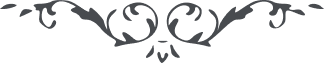 لوح رقم (50) – من آثار حضرت عبدالبهاء – مکاتیب عبد البهاء، جلد 8، صفحه 37هو الابهیای بندۀ قدیم و موقن عظیم و ساجد جمال مبین علیک بهآء ربک الکریم و فضل محبوبک الجمیل و عنایة مقصودک الجلیل از اول امر کأس موهبت را از ایادی ساقی عنایت نوشیدی و از مطلع محبت الله چون کوکب ساطع درخشیدی و در جمیع احوال و احیان مظهر الطاف جمال قدم بودی و موفق بعنایت اسم اعظم این مقامیست که منتهی آمال مقربین است و نهایت آرزوی مخلصین فاستبشر بهذا الفضل العظیم حال باید بشکرانه این مقام اعظم اعلی چنان بنار موقده ربانیه مشتعل باشی که سبب حرکت شوقیه و انجذابات روحیه جمیع امم و ملل شوی و البهآء علیک و علی کل ثابت علی عهد الله و میثاقه (عبدالبهآء ع‌)